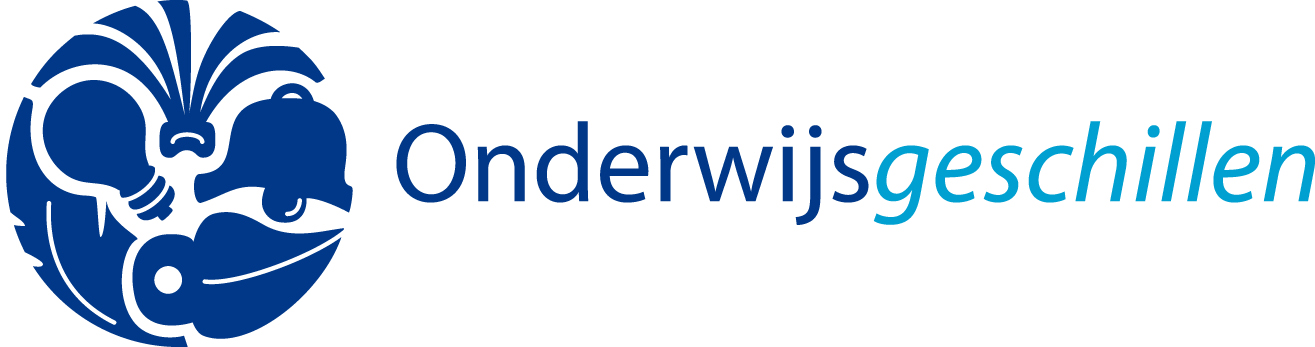 Augustus 2022Statuut voor bevoegd gezag met meerdere scholen voortgezet onderwijs (vo)[…] in de tekst   =  U kunt hier uw eigen invulling geven.
Medezeggenschapsstatuut van [naam rechtspersoon] te [plaats]
Hoofdstuk 1	Algemene bepalingen
Artikel 1	Begripsbepalingenwet: de Wet medezeggenschap op scholen (Stb. 2006, 658);bevoegd gezag: [naam bevoegd gezag];GMR: de gemeenschappelijke medezeggenschapsraad als bedoeld in artikel 4 van de wet;MR: de medezeggenschapsraad als bedoeld in artikel 3 van de wet;scholen: de onder het bevoegd gezag staande scholen;leerlingen: de leerlingen, als bedoeld in de Wet op het voortgezet onderwijs 2020, van de scholen;ouders: de ouders, voogden of verzorgers van de leerlingen;personeel: het personeel dat in dienst is dan wel ten minste 6 maanden te werk gesteld is zonder benoeming bij het bevoegd gezag en dat werkzaam is op de scholen;geleding: een afzonderlijke groep van medezeggenschapsraadleden, als bedoeld in artikel 3, derde lid van de wet;themaraad: een themaraad als bedoeld in artikel 20, vierde lid, van de wet; deelraad: een deelraad als bedoeld in artikel 20, eerste lid, van de wet; enstatuut: dit medezeggenschapsstatuut.Artikel 2	Aard en werkingsduur statuutHet statuut treedt in werking op [datum] en heeft een werkingsduur van twee jaar. Uiterlijk [aantal] maanden voordat de termijn in het voorgaande lid is afgelopen, treden de GMR en het bevoegd gezag in overleg over het evalueren, actualiseren en opnieuw vaststellen van het statuut.Het bevoegd gezag en de GMR kunnen voorstellen doen tot wijziging van het statuut ongeacht het aflopen van de in het eerste lid van dit artikel genoemde termijn. Een voorstel tot een of meer bepalingen van het statuut of een wijziging van het statuut behoeft de instemming van twee derde meerderheid van de leden van de GMR. Hoofdstuk 2	Inrichting van de medezeggenschapArtikel 3.1	GMRAan de scholen is een GMR verbonden.De GMR bestaat uit [aantal] leden gekozen door de personeelsgeledingen van de medezeggenschapsraden van de scholen, [aantal] leden gekozen door de oudergeledingen van de medezeggenschapsraden van de scholen en [aantal] leden gekozen door de leerlinggeledingen van de medezeggenschapsraden van de scholen , en wel zo dat het aantal leden, gekozen uit het personeel van de scholen onderscheidenlijk uit ouders en leerlingen, elk de helft van het aantal leden van de GMR bedraagt.De verkiezing van de leden van de GMR vindt plaats overeenkomstig het medezeggenschapsreglement van de GMR.Artikel 3.2	MRAan elke school met een Brin-nummer is een MR verbonden.De MR bestaat uit [aantal] leden gekozen uit en door het personeel van de desbetreffende school, [aantal] leden gekozen uit en door de ouders van de desbetreffende school en [aantal] leden gekozen uit en door de leerlingen van de desbetreffende school, en wel zo dat het aantal leden, gekozen uit het personeel van de scholen onderscheidenlijk uit ouders en leerlingen, elk de helft van het aantal leden van de MR bedraagt.De verkiezing van de leden van de MR vindt plaats overeenkomstig het medezeggenschapsreglement van de MR.Facultatief:	Artikel 3.3	Themaraad GMRDe GMR heeft met instemming van het bevoegd gezag en met instemming van twee derde van de leden van de GMR een themaraad ingesteld voor de aangelegenheid/aangelegenheden, bedoeld in artikel 30 van het medezeggenschapsreglement van de GMR.De themaraad bestaat uit [aantal] leden, van wie ten minste [aantal] leden lid zijn van de GMR.De themaraad is in werking getreden op [datum] voor de duur van [tijdsperiode]. Facultatief:	Artikel 3.4	Themaraad MRDe MR van de [naam school] heeft met instemming van het bevoegd gezag en met instemming van twee derde van de leden van de MR een themaraad ingesteld voor de aangelegenheid/aangelegenheden, bedoeld in artikel 30 van het medezeggenschapsreglement van de MR van [naam school].De themaraad bestaat uit [aantal] leden, van wie ten minste [aantal] leden lid zijn van de MR van de [naam school].De themaraad is in werking getreden op [datum] voor de duur van [tijdsperiode]. Facultatief:	Artikel 3.5	DeelraadOp verzoek van de MR van de [naam school] en met instemming van het bevoegd gezag is met instemming van twee derde van de leden van de MR een deelraad verbonden aan de [naam school]. De deelraad treedt in de bevoegdheden van de MR van de [naam school] voor zover die bevoegdheden betrekking hebben op [naam van de afdeling of deel] van de school.Het bevoegd gezag stelt een deelraadreglement vast.De samenstelling van de deelraad wordt bepaald door het deelraadreglement.De deelraad is in werking getreden op [datum] voor de duur van [tijdsperiode].Facultatief:	Artikel 3.6	GroepsmedezeggenschapsraadOp verzoek van de GMR en met instemming van het bevoegd gezag is met instemming van twee derde van de leden van de GMR een groepsmedezeggenschapsraad verbonden aan de [namen scholen]. De groepsmedezeggenschapsraad treedt in de bevoegdheden van de GMR voor zover die bevoegdheden betrekking hebben op [namen scholen].De bevoegd gezag stelt een groepsmedezeggenschapsraadreglement vast.De samenstelling van de groepsmedezeggenschapsraad wordt bepaald door het groepsmedezeggenschapsraadreglement.De groepsmedezeggenschapsraad is in werking getreden op [datum] voor de duur van [tijdsperiode].Facultatief:	Artikel 3.7	Bovenbestuurlijke medezeggenschapsraad[Hier kan informatie met betrekking tot een bovenbestuurlijke medezeggenschapsraad worden opgenomen.]Hoofdstuk 3	InformatievoorzieningArtikel 4	Informatievoorziening door het bevoegd gezagHet bevoegd gezag verstrekt de GMR, de MR, de raden als bedoeld in hoofdstuk 2 van het statuut, dan wel de geledingen, al dan niet gevraagd, tijdig en op een toegankelijke wijze, de informatie die ieder van hen voor de vervulling van hun taken nodig hebben.
Onder ‘tijdig’ wordt verstaan: vanaf de beginfase van de beleidsontwikkeling, en in ieder geval op een zodanig tijdstip dat de GMR, MR, de geledingen en de raden als bedoeld in hoofdstuk 2 van het statuut, de informatie bij de uitoefening van hun taken kunnen betrekken, en zo nodig, deskundigen kunnen raadplegen. 
Onder ‘op een toegankelijke wijze’ wordt verstaan: op een wijze waardoor de informatie begrijpelijk, relevant en helder is voor de GMR, MR, de geledingen en de raden als bedoeld in hoofdstuk 2 van het statuut.Tot de informatie als bedoeld in lid 1 behoort in ieder geval: a.	 jaarlijks de begroting en bijbehorende beleidsvoornemens op financieel, organisatorisch en onderwijskundig gebied;b. 	jaarlijks voor 1 mei informatie over de berekening die ten grondslag ligt aan de middelen uit ‘s Rijks kas die worden toegerekend aan het bevoegd gezag;c. 	jaarlijks voor 1 juli een jaarverslag als bedoeld in artikel 5.46, eerste lid van de Wet op het voortgezet onderwijs 2020;d. 	de uitgangspunten die het bevoegd gezag hanteert bij de uitoefening van zijn bevoegdheden;e. 	terstond informatie over elk oordeel van de klachtencommissie, bedoeld in artikel 3.35 van de Wet op het voortgezet onderwijs 2020, waarbij de commissie een klacht gegrond heeft geoordeeld en over de eventuele maatregelen die het bevoegd gezag naar aanleiding van dat oordeel zal nemen, een en ander met inachtneming van de regelingen met betrekking tot de privacy van het personeel, de ouders en de leerlingen, bedoeld in de artikelen 12, eerste lid, onderdeel m, 13, onderdeel i en 14, tweede lid, onderdeel f en derde lid, onderdeel d van de wet;f. 	ten minste eenmaal per jaar schriftelijk gegevens over de hoogte en inhoud van de arbeidsvoorwaardelijke regelingen en afspraken per groep van de in de scholen werkzame personen en de leden van het bevoegd gezag, waarbij inzichtelijk wordt gemaakt met welk percentage deze arbeidsvoorwaardelijke regelingen en afspraken zich verhouden tot elkaar en tot die van het voorafgaande jaar;g. 	ten minste eenmaal per jaar schriftelijk gegevens over de hoogte en inhoud van de arbeidsvoorwaardelijke regelingen en afspraken met het orgaan van de rechtspersoon dat is belast met het toezicht op het bevoegd gezag, waarbij inzichtelijk wordt gemaakt met welk percentage deze arbeidsvoorwaardelijke regelingen en afspraken zich verhouden tot elkaar en tot die van het voorafgaande jaar;h. 	aan het begin van het schooljaar schriftelijk de gegevens met betrekking tot de samenstelling van het bevoegd gezag, de organisatie binnen de scholen, het managementstatuut en de hoofdpunten van het reeds vastgestelde beleid; eni. 	jaarlijks na afloop van het schooljaar doch uiterlijk 1 oktober daaropvolgend gegevens over het aantal daadwerkelijk verzorgde uren van een op de school verzorgd onderwijsprogramma als bedoeld in artikel 2.38 van de Wet op het voortgezet onderwijs 2020.3.	Het bevoegd gezag stelt de informatie in ieder geval schriftelijk, en zo mogelijk eveneens langs digitale weg, ter beschikking aan de GMR en MR.4.	Alle verkregen informatie is in principe openbaar.5.	Indien het bevoegd gezag een voorstel voor advies of instemming voorlegt aan een geleding van de GMR of MR, biedt het bevoegd gezag dat voorstel gelijktijdig ter kennisneming aan de andere geleding van de GMR of MR aan.Artikel 5	Informatieverstrekking betrokkenen De GMR en MR en de raden als bedoeld in hoofdstuk 2 van het statuut, doen aan alle bij de scholen betrokkenen gevraagd en ongevraagd schriftelijk verslag over hun activiteiten en stellen ieder van hen in de gelegenheid om met ieder van hen overleg te voeren.De vergaderingen van de GMR, de MR, de raden als bedoeld in hoofdstuk 2 van het statuut, dan wel de geledingen, zijn in principe openbaar.Alle informatie wordt in principe schriftelijk verstrekt en, waar mogelijk en wenselijk, eveneens langs digitale weg. Artikel 6	Onderlinge informatieverstrekking 1.	De GMR, MR, hun geledingen en de raden als bedoeld in hoofdstuk 2 van het statuut, doen aan elkaar gevraagd en ongevraagd schriftelijk verslag over hun activiteiten en stellen ieder van hen in de gelegenheid om met ieder van hen overleg te voeren.2.	Alle informatie wordt in principe schriftelijk verstrekt en, waar mogelijk en wenselijk, eveneens langs digitale weg. Hoofdstuk 4	Faciliteiten
Artikel 7	Faciliteiten en wijze van beschikbaarstelling Het bevoegd gezag staat aan ouders, leerlingen en personeelsleden, die deelnemen in de GMR, MR, de geledingen dan wel de raden als bedoeld in hoofdstuk 2 van het statuut, het gebruik toe van de voorzieningen waarover het bevoegd gezag kan beschikken en die zij voor de vervulling van hun taken redelijkerwijs nodig hebben. Het bevoegd gezag vergoedt verder alle scholingskosten voor de (G)MR-leden.[eigen invulling] regeling voor de personeelsleden van de (G)MR voor faciliteiten in tijd ten behoeve van het voeren van overleg, scholing en overige medezeggenschapsactiviteiten, met inachtneming van hetgeen daarover in de cao vo is bepaald. Facultatief: [eigen invulling] vacatieregeling, regeling onkostenvergoeding en/of eventueel andere voorzieningen voor ouders en/of leerlingen.Facultatief: [eigen invulling] bijdrage van het bevoegd gezag in de kosten voor administratieve ondersteuning van de GMR, MR, de raden als bedoeld in hoofdstuk 2 dan wel de geledingen.Op het schriftelijk verzoek van ouders, leerlingen en personeelsleden, die deelnemen in de GMR, MR, de geledingen dan wel de raden als bedoeld in hoofdstuk 2 van het statuut vergoedt het bevoegd gezag terstond de redelijkerwijs noodzakelijke kosten voor inhuur van deskundigen en kosten van het voeren van rechtsgedingen. De GMR, MR, de geledingen dan wel de raden als bedoeld in hoofdstuk 2 van het statuut kan het bevoegd gezag verzoeken deze kosten rechtstreeks aan de deskundige of andere derde partij te betalen. In dit laatste geval voldoet het bevoegd gezag terstond aan dat verzoek.De GMR, MR, de geledingen en de raden stellen het bevoegd gezag vooraf in kennis van de medezeggenschapsactiviteiten, als bedoeld in lid 5.Hoofdstuk 5	BesprekingenArtikel 8	Besprekingen namens bevoegd gezag[Naam of functie persoon] voert namens het bevoegd gezag de besprekingen als bedoeld in artikel 6, eerste lid van de wet met de leden van de GMR, de MR, de geledingen en de raden als bedoeld in hoofdstuk 2 van het statuut.De in het voorgaan de lid bedoelde persoon kan op eigen verzoek of op verzoek van de GMR, de MR, de raden als bedoeld in hoofdstuk 2 van het statuut, dan wel de geledingen, van die taak ontheven worden. In dat geval zorgt het bevoegd gezag terstond voor een vergelijkbare vervanging.